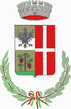 Comune di BottiddaProvincia di SassariSERVIZIO  SCUOLABUS – ANNO Sc. 2012/13SI INFORMANO TUTTI I CITTADINI INTERESSATI CHE SONO APERTI I TERMINI PER LA PRESENTAZIONE DEI MODULI DI DOMANDA PER GLI STUDENTI PENDOLARI RESIDENTI A BOTTIDDA ISCRITTI E FREQUENTANTI LE SCUOLE PRIMARIE O SECONDARIE DI I GRADO DI BURGOS E BONO A. S. 2012/2013.I MODULI DI DOMANDA SONO DISPONIBILI PRESSO L’ UFFICIO FOTOCOPIE DEL COMUNE.LE DOMANDE DOVRANNO ESSERE PRESENTATE ALL ‘ UFFICIO PROTOCOLLO DEL COMUNE, ENTRO E NON OLTRE IL GIORNO 15/09/2012.     Bottidda, 31/08/2012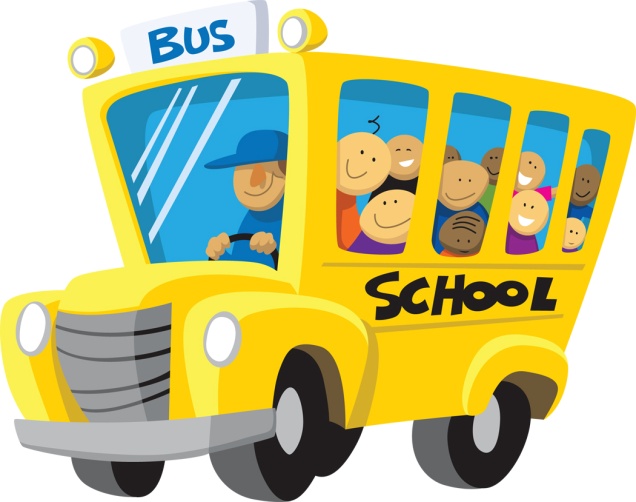 